Please fill-in in the table-form 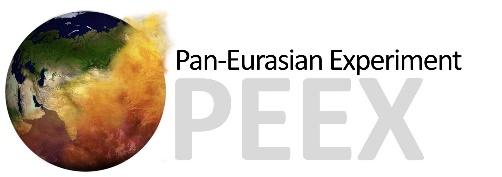 Send it back to PEEX-HQ-Helsinki to:	 nuria.altimir@helsinki.fi, hanna.k.lappalainen@helsinki.fiDeadline for your contribution is:	 	15th June 2019PEEX SCIENCE QUATIONARY FORM FOR OUTCOMES, RESULTS FOR THE LAST 5 YEARS  (2015-2019)Your name and organization: Your name and organization: Your name and organization: Your name and organization: Your name and organization: Your name and organization: Your name and organization: Activity Type and titleOutcome typeOutcome detailsWho was involvedQuestion(s) addressedGeographical area(s) addressedMain finding(s)Specify which of these:PEEX related project  PEEX working group Other activity Provide as applies: title, acronym, or description in briefSpecify which of these: PaperModelInfraDataset        ThesisOther (what?)     Provide as applies:reference/citation,web-link to reference (or provide pdf-file).location of infra, hosting of model or data set.List of Institutions and Researchers (Provide list if it does not appear in the outcome details)According to PEEX SP. See list in attachment,page 4 of this documentWhole Eurasia, rivers, mountains, marine…etcOne sentence that summarises the main finding resulting from this activity.